TÝDENNÍ PLÁN NÁMOŘNICKÉ 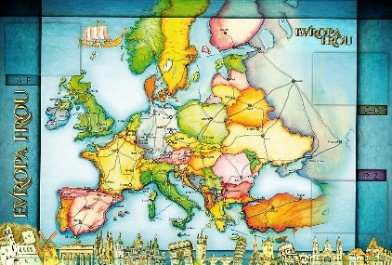 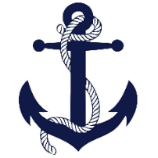 TŘÍDY 5. AMilí Námořníci a milí rodiče,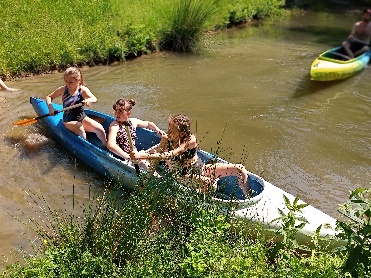 jsem moc ráda, že se nám podařilo odjet na školu v přírodě a užít si tak krásné společné poslední chvilky. Celou akci hodnotím jako vydařenou. Děkuji všem za pomoc, za odměny a ceny, za odvoz a dovezení zavazadel. Díky Alici a Vítkovi za vše….V tomto týdnu bychom se ještě věnovali nějakým společným školním výstupům, opakovánía procvičování učiva. Ve středu16. 6. a v pátek 18. 6. proběhne společné focení naší třídy. Vše ještě upřesním a dětem řeknu, co si mají na focení nachystat. Příští týden bych s dětmi ráda přespala ve škole (pravděpodobně ze čtvrtka na pátek). Vzhledem k tomu, že jsou již normální hodiny TV, je třeba, aby měly děti na hodiny vhodné oblečení a obutí! Přejeme nám všem krásný poslední jarní týden (v pondělí 21. 6. začíná léto ).     Lucka a  Alice  42. TÝDENOD 14. 6. DO 18. 6. 2021CO MĚ tento týden ČEKÁ MÉ POVINNOSTI A DOPORUČENÍ NA PROCVIČOVÁNÍJAK SE HODNOTÍM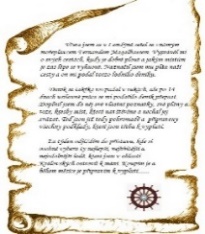 ČESKÝ JAZYKČTENÍTVOŘIVÉ PSANÍOpakuji si a procvičuji všechna naučená gramatická pravidla, doplňuji, vyhledávám, ……...Dokončím si stránky v PS.Píšeme diktáty a doplňovací cvičení.Pracuji s odbornými a jinými  texty.V rámci čtenářské dílny si čtu ze své knihy.Dělám rozhovor.Napíši každý den do Deníku dvě smysluplné rozvité věty s vyjádřeným podmětem.Procvičuji si gramatická pravidla.Dám si Deník do pořádku!Dočítám knihu, zapisuji do čtenářského deníku.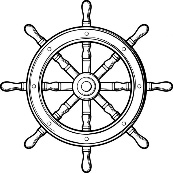 ČESKÝ JAZYKČTENÍTVOŘIVÉ PSANÍOpakuji si a procvičuji všechna naučená gramatická pravidla, doplňuji, vyhledávám, ……...Dokončím si stránky v PS.Píšeme diktáty a doplňovací cvičení.Pracuji s odbornými a jinými  texty.V rámci čtenářské dílny si čtu ze své knihy.Dělám rozhovor.Napíši každý den do Deníku dvě smysluplné rozvité věty s vyjádřeným podmětem.Procvičuji si gramatická pravidla.Dám si Deník do pořádku!Dočítám knihu, zapisuji do čtenářského deníku.ČESKÝ JAZYKČTENÍTVOŘIVÉ PSANÍOpakuji si a procvičuji všechna naučená gramatická pravidla, doplňuji, vyhledávám, ……...Dokončím si stránky v PS.Píšeme diktáty a doplňovací cvičení.Pracuji s odbornými a jinými  texty.V rámci čtenářské dílny si čtu ze své knihy.Dělám rozhovor.Napíši každý den do Deníku dvě smysluplné rozvité věty s vyjádřeným podmětem.Procvičuji si gramatická pravidla.Dám si Deník do pořádku!Dočítám knihu, zapisuji do čtenářského deníku.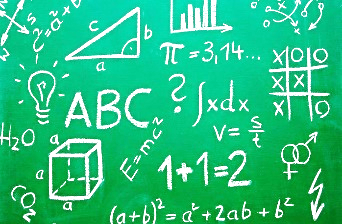 	MATEMATIKAINFORMATIKAOpakuji všechny naučené početní operace v oboru čísel do 1 000 000.Převádím jednotky. Řeším slovní úlohy. Geometrie – rýsuji podle zadání, určuji obvody a obsahy těles.Informatika – programuji s Emilem.Každý den si napíšeme malý testík na početní operace, převody jednotek nebo počítání obvodů a obsahů.Procvičuji si početní operace, převody jednotek, výpočty obvodů a obsahů.	MATEMATIKAINFORMATIKAOpakuji všechny naučené početní operace v oboru čísel do 1 000 000.Převádím jednotky. Řeším slovní úlohy. Geometrie – rýsuji podle zadání, určuji obvody a obsahy těles.Informatika – programuji s Emilem.Každý den si napíšeme malý testík na početní operace, převody jednotek nebo počítání obvodů a obsahů.Procvičuji si početní operace, převody jednotek, výpočty obvodů a obsahů.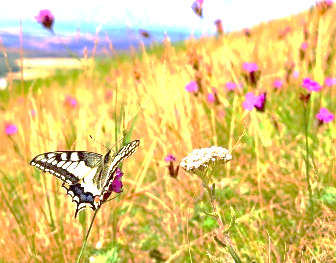 PŘÍRODNÍ VĚDY  Opakuji a procvičuji si znalosti o rostlinách (polních plodinách, ovocných dřevinách, zelenině, okrasných rostlinách) a živočiších.U 62 – 73. PS 37 – 42.Blok přírodovědy si uděláme ve středu 16.6.Domluvím si termín psaní opravných testů z výstupních témat, nebo si nachystám prezentaci na jakékoliv probírané téma.PS 42 – vypracuji, hodnocená domácí práce, kontrola v pátek 18. 6.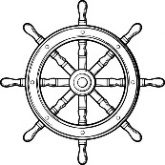 PŘÍRODNÍ VĚDY  Opakuji a procvičuji si znalosti o rostlinách (polních plodinách, ovocných dřevinách, zelenině, okrasných rostlinách) a živočiších.U 62 – 73. PS 37 – 42.Blok přírodovědy si uděláme ve středu 16.6.Domluvím si termín psaní opravných testů z výstupních témat, nebo si nachystám prezentaci na jakékoliv probírané téma.PS 42 – vypracuji, hodnocená domácí práce, kontrola v pátek 18. 6.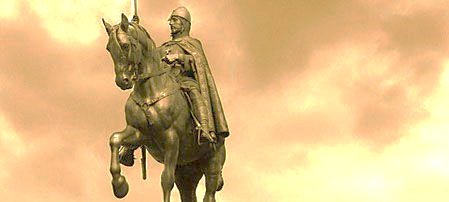 SPOLEČENSKÉ        VĚDYSeznamuji se s obdobím komunismu v Československu.U 34 – 37. PS 19 – 20.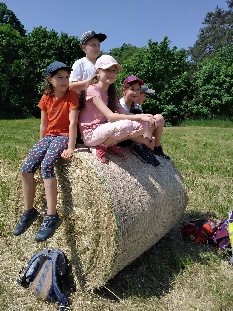 PS 19/1 – hodnocená domácí práce, vypracuj podle zadání, kontrola ve čtvrtek 17. 6. 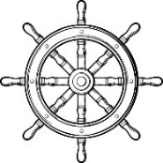 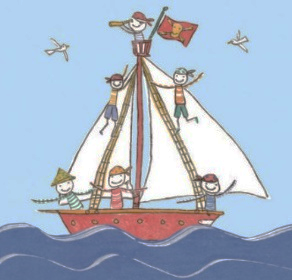 VÝCHOVYTV, VV, PČ, HV, OSV  v rámci zadaných témat a aktivit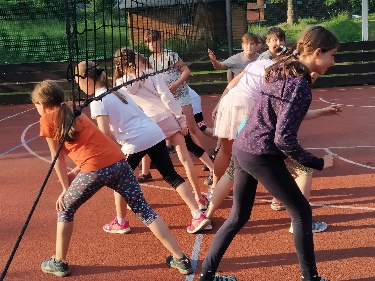 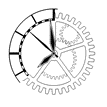 